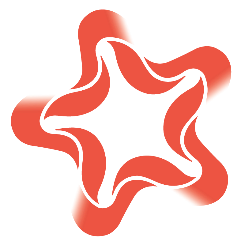 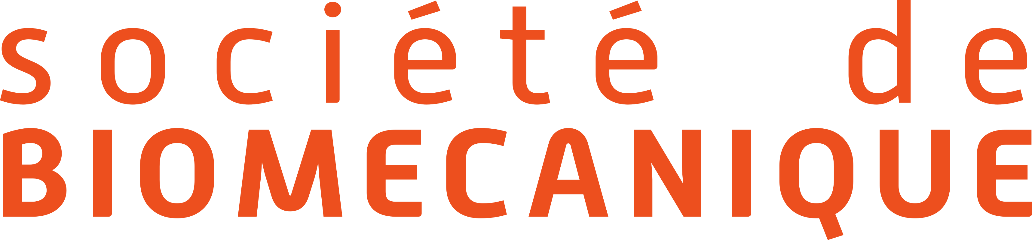 Annonce de thèses de doctorat ou d’HDR prochainement soutenuesAuteur (Prénom, NOM)Laboratoire(s) d'accueilDiplôme (Doctorat ou HDR)Direction (Prénom1, Nom1 ; Prénom2, NOM2 ; ….)Co-encadrement (Prénom1, Nom1 ; Prénom2, NOM2 ; ….)Date de soutenance prévueHoraire de la soutenanceLieu de la soutenance Lien pour la visioconférence éventuellementTitreRésumé